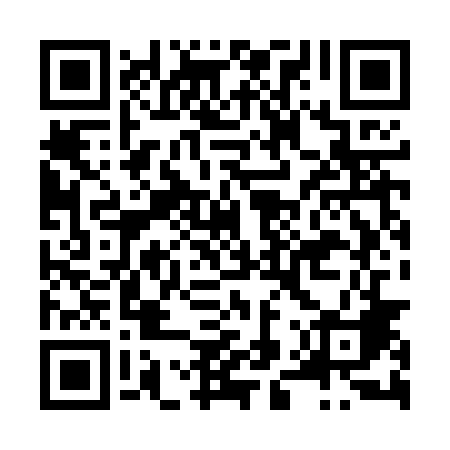 Ramadan times for Mikolin, PolandMon 11 Mar 2024 - Wed 10 Apr 2024High Latitude Method: Angle Based RulePrayer Calculation Method: Muslim World LeagueAsar Calculation Method: HanafiPrayer times provided by https://www.salahtimes.comDateDayFajrSuhurSunriseDhuhrAsrIftarMaghribIsha11Mon4:214:216:1111:593:535:485:487:3112Tue4:194:196:0911:593:555:505:507:3313Wed4:174:176:0711:593:565:515:517:3514Thu4:144:146:0511:583:575:535:537:3715Fri4:124:126:0211:583:595:555:557:3916Sat4:094:096:0011:584:005:565:567:4017Sun4:074:075:5811:574:015:585:587:4218Mon4:044:045:5611:574:036:006:007:4419Tue4:024:025:5311:574:046:016:017:4620Wed3:593:595:5111:574:056:036:037:4821Thu3:573:575:4911:564:076:046:047:5022Fri3:543:545:4711:564:086:066:067:5223Sat3:523:525:4411:564:096:086:087:5424Sun3:493:495:4211:554:116:096:097:5625Mon3:473:475:4011:554:126:116:117:5826Tue3:443:445:3811:554:136:136:138:0027Wed3:413:415:3611:544:146:146:148:0228Thu3:393:395:3311:544:156:166:168:0429Fri3:363:365:3111:544:176:186:188:0630Sat3:333:335:2911:544:186:196:198:0831Sun4:314:316:2712:535:197:217:219:101Mon4:284:286:2412:535:207:227:229:122Tue4:254:256:2212:535:217:247:249:143Wed4:224:226:2012:525:237:267:269:164Thu4:204:206:1812:525:247:277:279:185Fri4:174:176:1612:525:257:297:299:206Sat4:144:146:1312:515:267:317:319:227Sun4:114:116:1112:515:277:327:329:258Mon4:084:086:0912:515:287:347:349:279Tue4:064:066:0712:515:307:357:359:2910Wed4:034:036:0512:505:317:377:379:31